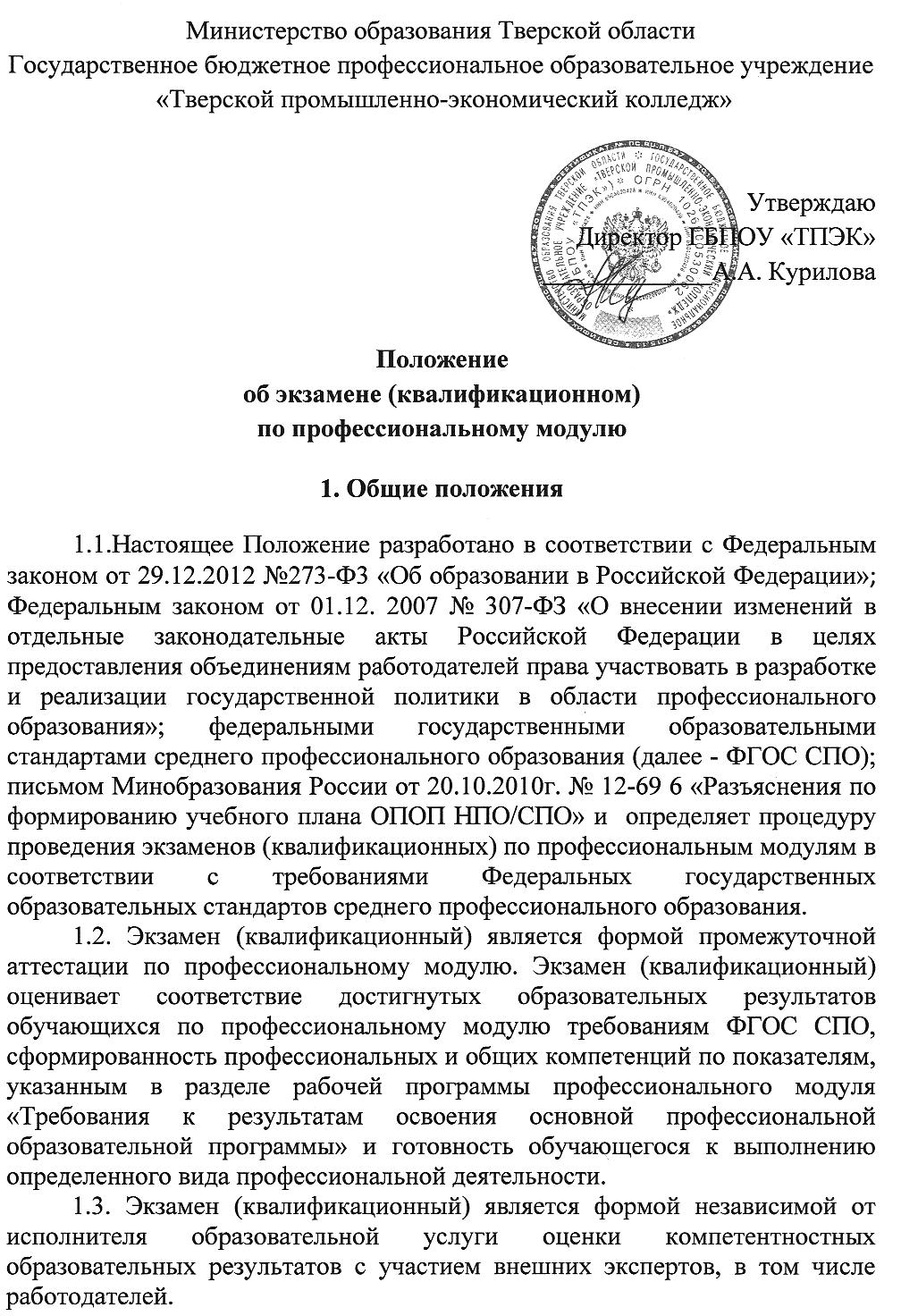 2. Структура и содержание экзамена (квалификационного)2.1 Экзамен (квалификационный) может состоять из одного или нескольких аттестационных испытаний следующих видов:2.1.1 Защита курсовой работы (проекта) – оценка производится посредством сопоставления продукта (выхода) проекта с эталоном и оценки продемонстрированных на защите знаний, включая: - оценку портфолио проекта, иллюстрирующего ход работ; - оценку качества продукта;- оценку защиты проекта, включая ответы на вопросы.           При организации квалификационного экзамена в форме защиты курсовой работы (проекта) необходимо соблюдение следующих требований:- выполнение обучающимися курсовой работы (проекта) осуществляется на заключительном этапе изучения междисциплинарного курса (курсов) в составе профессионального модуля и ориентировано на решение приоритетных комплексных профессиональных задач;- курсовая работа (проект) по профессиональному модулю выполняется в сроки, определенные учебным планом;-выдача обучающимся технических заданий по курсовым работам (проектам) осуществляется не позднее, чем за 2 месяца до дня их защиты на квалификационном экзамене.  	2.1.2.Выполнение комплексного практического задания – оценка производится путём сопоставления усвоенных алгоритмов деятельности с заданным эталоном деятельности.Комплексные практические задания для экзамена квалификационного могут быть следующих типов:- задания, ориентированные на проверку освоения вида профессиональной деятельности в целом;- задания, проверяющие освоение группы профессиональных компетенций, соответствующих определенному разделу модуля;- задания, проверяющие отдельные профессиональные компетенции внутри профессионального модуля.2.1.3 Защита портфолио – оценка производится путём сопоставления установленных требований с набором документированных свидетельских показаний, содержащихся в портфолио (портфолио может содержать практические работы, выполненные в колледже и на производстве, отчеты по практике и пр.)2.1.4 Защита исследовательской работы, включая: - оценку отчёта о проведённом исследовании;- оценку выводов; - оценку защиты исследования, включая ответы на вопросы.2.1.5.Защита отчета по практике – оценка производится путем разбора данных аттестационного листа (характеристики профессиональной деятельности обучающегося на практике) с указанием видов работ, выполненных во время практики, их объема, качества выполнения в соответствии с технологией и требованиями организации, в которой проходила практика.2.1.6.Комбинация вышеперечисленных форм.2.1.7.При организации экзамена (квалификационного) по профессиональным модулям могут использоваться элементы накопительной системы оценивания. Отдельные компетенции в составе вида профессиональной деятельности, трудоемкость выполнения которых существенно превышает ограниченное время экзамена, могут быть оценены во время практики при условии документального оформления полученных результатов. В этом случае на экзамен (квалификационный) представляются соответствующие зачетные ведомости. В ходе экзамена (квалификационного) производится перезачет данных профессиональных компетенций, что удостоверяется подписями преподавателя и представителя предприятия в протоколах квалификационного экзамена.2.2. Виды аттестационных испытаний определяются в соответствии с рабочими программами профессиональных модулей по профессиям и  специальностям СПО.3. Условия допуска к экзамену (квалификационному)3.1. К экзамену (квалификационному) допускаются обучающиеся, освоившие все элементы программы профессионального модуля (междисциплинарные курсы и практики) и успешно прошедшие предусмотренные учебным планом формы промежуточной аттестации по междисциплинарным курсам и практикам.3.2 Результаты промежуточной аттестации заносятся в ведомость допуска к экзамену (квалификационному), которую заполняет заведующий отделением.4.Условия подготовки и порядок проведения экзамена (квалификационного)4.1 Преподавателями профессионального цикла и мастерами производственного обучения разрабатываются комплекты оценочных средств для экзамена (квалификационного) по профессиональным модулям, которые согласовываются с представителями работодателей по профилю получаемого образования. Комплект оценочных средств для экзамена (квалификационного) рассматривается на заседании цикловой комиссии, обсуждается на заседании методического совета и утверждается заместителем директора по учебно-методической  работе.4.2 Цикловая комиссия определяет и утверждает перечень наглядных пособий, материалов справочного характера, нормативных документов, необходимого оборудования, расходных материалов, разрешенных для использования на экзамене.4.3.Конкретные формы и процедура проведения экзамена (квалификационного) доводятся до сведения обучающихся в течение первых двух месяцев от начала обучения.4.4. Перечень заданий и тем для подготовки выдается обучающимся не позднее, чем за два месяца до даты проведения экзамена (квалификационного).4.5. В период подготовки к экзамену (квалификационному) могут проводиться консультации за счет общего бюджета времени, отведенного на консультации.4.6.Расписание экзаменов (квалификационных) составляет заместитель директора по учебно-производственной работе и доводит до сведения обучающихся не позднее, чем за две недели до назначенной даты.4.7. Экзамен (квалификационный) проводится непосредственно по завершении обучения по профессиональному модулю (рассредоточено, без концентрации оценочных процедур в формате экзаменационных сессий). 4.8. Экзамен (квалификационный) проводится в день, освобожденный от других видов учебных занятий, в счет времени, отведенного учебным планом по профессии/специальности на промежуточную аттестацию. Экзамен (квалификационный) может проводиться как в период экзаменационной сессии, так и в конце установленного срока прохождения производственной практики. 	Продолжительность экзамена (квалификационного) устанавливается в зависимости от вида экзамена и указывается в паспорте контрольно-оценочных средств. 4.9. Дата и время проведения экзамена (квалификационного) устанавливается в соответствии с расписанием экзаменов (квалификационных).4.10.Экзамен (квалификационный) проводится в специально подготовленных помещениях колледжа. Время проведения экзамена устанавливается в зависимости от вида экзамена квалификационного.Экзамен (квалификационный) в зависимости от профиля и содержания профессионального модуля, других значимых условий организации образовательного процесса может проводиться на предприятиях, в том числе по месту прохождения обучающимися производственной практики в рамках профессионального модуля.4.11. По нескольким профессиональным модулям возможна организация комплексного экзамена (квалификационного) при условии проведения предшествующей промежуточной аттестации по междисциплинарным курсам и совпадения сроков прохождения практик данных профессиональных модулей.4.12. Результатом оценивания является однозначное экспертное суждение: «вид профессиональной деятельности (профессиональные компетенции) освоен (ы)/не освоен (ы)», и решение о выдаче/отказе в выдаче соответствующего документа, подтверждающего квалификацию (компетенции) обучающегося. Решение аттестационной комиссии заносится в экзаменационную ведомость, протокол и зачетную книжку обучающегося.Результаты освоения профессионального модуля заносятся в свидетельство об освоении профессионального модуля (приложение Д), который хранится в личном деле обучающегося. При выставлении оценки учитывается роль оцениваемых показателей для выполнения вида профессиональной деятельности, освоение которого проверяется. Определяются критерии оценки показателей оценки и количество баллов по каждому критерию в зависимости от сложности и практической значимости показателя оценки;Вид профессиональной деятельности считается освоенным, если студент набирает 60 и более процентов от общей суммы баллов.При наличии противоречивых оценок по одному  тому же показателю при выполнении разных видов работ, решение принимается в пользу обучающегося.4.13. По результатам освоения профессионального модуля по освоению работ по профессиям рабочих или должностям служащих присваивается квалификация и выдается документ (сертификат). Присвоение квалификации рабочего или служащего фиксируется в протоколе заседания. 4.14. К началу экзамена квалификационного должны быть подготовлены следующие документы:- комплект оценочных средств по профессиональному модулю, инструкции по проведению всех аттестационных испытаний для каждого обучающегося, участвующего в квалификационной аттестации;-рабочая программа профессионального модуля;-оценочная ведомость по профессиональному модулю (А);-протокол заседания аттестационной комиссии (приложение В);-экзаменационная ведомость (приложение Б);-журнал учебной группы;-аттестационный лист по практике (приложение Г);-зачетные книжки;-инструкции по технике безопасности при работе с оборудованием и компьютерной техникой во время экзамена (если требуется в связи с условиями проведения оценивания);-дополнительные информационные и справочные материалы, регламентированные условиями оценивания (наглядные пособия, нормативные документы и образцы, базы данных и т.д.);-другие необходимые нормативные и организационно- методические документы.4.16. Преподаватель, принимающий экзамен, перед началом экзамена (квалификационного) проводит инструктаж с экзаменаторами по содержанию и технологии оценивания компетентностный образовательных результатов, распределяет функции экспертов по организации структурированного наблюдения, консультирует их по возникающим организационным и методическим вопросам и выдает рабочие комплекты оценочных средств (комплекты экзаменатора) для осуществления оценочных процедур.4.17. Обучающимся, не аттестованным по учебной и производственной практике в установленные сроки по уважительной причине, могут быть определены дополнительные сроки их прохождения. Для них организуются индивидуальные консультации, и предоставляется дополнительный допуск к сдаче экзамена (квалификационного).4.18. Обучающиеся, не сдавшие экзамен (квалификационный), допускаются к нему повторно в установленном порядке для ликвидации академической задолженности.4.19. В случае неявки кандидата на экзамен (квалификационный) преподавателем в протоколе производится запись «не явился».4.20. Оформленные в установленном порядке ведомость, протокол экзамена (квалификационного) и свидетельство об освоении профессионального модуля передаются заведующему учебным отделением для фиксирования персональных достижений студента.4.21. Протоколы экзаменов (квалификационных)  хранятся в архиве колледжа в течение пяти лет.5. Состав аттестационной комиссии экзамена (квалификационного)5.1. По каждому профессиональному модулю формируется специальная аттестационная комиссия. В отдельных случаях на основании приказа директора может быть создана единая аттестационная комиссия для группы родственных профессиональных модулей.5.2. В состав аттестационной комиссии включаются: - преподаватели профессионального цикла и мастера производственного обучения;-представители работодателей. 5.3 Педагогический персонал колледжа, принимавший участие в реализации профессионального модуля, по которому проходит промежуточная аттестация, может участвовать в квалификационном экзамене в качестве наблюдателей (без права голоса в процедурах принятия решений).5.4 Руководитель практики и ведущий преподаватель,  принимающий экзамен, ведет делопроизводство и осуществляет следующие организационные функции:-информируют участников экзамена (квалификационного) и обеспечивает их необходимыми бланками, формами, инструкциями и т.п.,-организуют перед началом экзамена заполнение необходимых форм и бланков,-оформляют протокол квалификационного экзамена,-заверяют копии и выписки из документов аттестационной комиссии,-осуществляют передачу документов на хранение в архив,-представляют информацию, посвященную деятельности аттестационной комиссии, для размещения на сайте колледжа, -осуществляют иные полномочия, отнесенные к компетенции аттестационной комиссии, по распоряжению ее председателя.	5.5 Зав. отделениями организуют и осуществляют контроль за проведением экзамена (квалификационного).5.6 Информация о составе аттестационных комиссий, порядке их работы, условиях прохождения квалификационной аттестации, графике проведения экзаменов (квалификационных),  типовых оценочных средствах размещается на сайте колледжа.6. Выдача документов по результатам экзамена (квалификационного)6.1. По завершении экзамена (квалификационного) аттестационной комиссией принимается решение о выдаче/отказе в выдаче обучающимся свидетельств об освоении профессионального модуля.6.2. Свидетельство об освоении профессионального модуля представляет собой документ, подтверждающий, что указанное в нем лицо в ходе установленных процедур продемонстрировало готовность к выполнению определенного вида (видов) профессиональной деятельности.6.3. Свидетельство об освоении профессионального модуля используется обучающимися и образовательными учреждениями в следующих целях:- как основание для оформления допуска обучающегося к процедурам государственной (итоговой) аттестации в рамках ППКРС/ППССЗ СПО и получения государственного диплома об уровне профессионального образования и квалификации;- для регистрации индивидуальных достижений обучающихся при реализации индивидуальных образовательных маршрутов (индивидуальных учебных планов) внутри колледжа;-  в целях регистрации и официального признания образовательных результатов, полученных в различных единицах сети, при реализации сетевых профессиональных образовательных программ несколькими образовательными организациями региональной системы профессионального образования.Рассмотрено на совете колледжа.Протокол № 6 от «31»марта 2014Внесено изменение 02.03.2016Введено в действиеПриказ № 01-1/67от 09.03. 2016 гПриложение А (обязательное)(заполняется на каждого обучающегося)оценочная ведомость по профессиональному модулю______________________________________________________________,ФИОобучающийся(аяся) на _____ курсе по профессии / специальности СПО_________   ___________________код и наименование______________________________________ подготовки (только для специальности)базовой или углубленнойосвоил(а) программу профессионального модуля __________________________________________________________________________________________наименование профессионального модуляв объеме ______ час. с «___»._____.20__ г. по «___»._______.20__ г.Результаты промежуточной аттестации по элементам профессионального модуля (если предусмотрено учебным планом).Результаты выполнения и защиты курсового проекта (работы) (только для специальности СПО, если предусмотрено учебным планом и не входит в состав экзамена квалификационного).Тема «________________________________________________________»Оценка _______________________.Итоги экзамена (квалификационного)______________________________Дата ___.___.20___ 		Подписи преподавателя МДК, руководителя практикой, представителя предприятия___________________/ ФИО, должность___________________/ ФИО, должностьПриложение Б (обязательное)Сводная* МАКЕТ ВЕДОМОСТИЭКЗАМЕНА (КВАЛИФИКАЦИОННОГО)ГБПОУ «Тверской промышленно-экономический  колледж»Оценочная ведомостьэкзамена квалификационного по профессиональному модулюКод и наименование профессионального модуляСпециальность_____________________________________________________						Код и наименование специальностиГруппа ___________	          ШифрДата проведения экзамена (квалификационного)____________Приложение В (обязательное)МАКЕТ ПРОТОКОЛАЭКЗАМЕНА (КВАЛИФИКАЦИОННОГО)ГБПОУ «Тверской промышленно-экономический  колледж»Протоколэкзамена (квалификационного) по профессиональному модулюКод и наименование профессионального модуляСпециальность _______________________________________________________________						Код и наименование специальностиГруппа ___________	          ШифрДата проведения экзамена квалификационного____________Преподаватель МДКИ.О. Фамилия, должность И.О. Фамилия, должность И.О. Фамилия, должность Руководитель   практикой              И.О. Фамилия, должность Представитель предприятияИ.О. Фамилия, должностьПреподаватель МДКИ.О. Фамилия, должность ____________И.О. Фамилия, должность ____________И.О. Фамилия, должность ____________Руководитель   практикой              И.О. Фамилия, должность ____________Представитель предприятияИ.О. Фамилия, должность ____________Приложение Г(обязательное)МАКЕТ АТТЕСТАЦИОННОГО ЛИСТАПО ПРАКТИКЕ (заполняется на каждого обучающегося)аттестационный лист по практике________________________________________________________________,ФИОобучающийся(аяся) на _____ курсе по профессии / специальности СПО ________  _________________код и наименованиеуспешно прошел(ла) учебную / производственную практику по профессиональному модулю _________________________________________наименование профессионального модуляв объеме ______ часов  с «___»_____20__ г. по «___»_______20__ г.в организации _______________________________________________________________________________________________________________________наименование организации, юридический адресВиды и качество выполнения работХарактеристика учебной и профессиональной деятельности  обучающегося во время учебной / производственной практики  (дополнительно используются произвольные критерии по выбору ОУ)_________дляОК_______________________________________________________________________________________________________________________________________________________________________________Дата «___»._______.20___ 			 Подпись руководителя практики ___________________/ ФИО, должностьПодпись ответственного лица организации (базы практики)___________________/ ФИО, должностьПриложение Д (обязательное)МАКЕТ СВИДЕТЕЛЬСТВА ОБ ОСВОЕНИИ ПРОФЕССИОНАЛЬНОГО МОДУЛЯПримечания:1 – графа заполняется, если защита курсового проекта проводится вне экзамена (квалификационного)2 – в оценочный лист экзамена квалификационного по профессиональным модулям по освоению профессий рабочих (служащих) в данную графу вносится информация о присвоении разряда по профессии рабочего (служащего)Лист регистрации измененийЭлементы модуля(код и наименование МДК, код практики)Итоговая оценка по результатам контроля освоения программы ПМФормы промежуточной аттестацииОценкаКоды и наименования проверяемых компетенцийОценка (да / нет)№Ф.И.О.студентаОценказа экзаменквалификационный(ВПД освоен / не освоен)Подписьпреподавателя МДКПодписьруководителя практикойПодписьпредставителя предприятия12345№ п/пФИО экзаменуемого№ вариантаВид деятельности освоен/не освоенПодписьпреподавателя МДКПодписьруководителя практикойПодписьпредставителя предприятия« ___» ___________20   г.« ___» ___________20   г.Время проведения экзамена:Время проведения экзамена:Время проведения экзамена:Время проведения экзамена:Время проведения экзамена:Виды и объем работ, выполненных обучающимся во время практикиКачество выполнения работ в соответствии с технологией и (или) требованиями организации, в которой проходила практикаВиды по программе ПМ с указанием объема часов на каждый видЛибо балльно, либо выполнил /не выполнил. Либо в соответствии/не соответствии Государственное бюджетное образовательное учреждениесреднего профессионального образования«Тверской промышленно-экономический колледж»Государственное бюджетное образовательное учреждениесреднего профессионального образования«Тверской промышленно-экономический колледж»Государственное бюджетное образовательное учреждениесреднего профессионального образования«Тверской промышленно-экономический колледж»СВИДЕТЕЛЬСТВО ОБ ОСВОЕНИИ ПРОФЕССИОНАЛЬНОГО МОДУЛЯСВИДЕТЕЛЬСТВО ОБ ОСВОЕНИИ ПРОФЕССИОНАЛЬНОГО МОДУЛЯСВИДЕТЕЛЬСТВО ОБ ОСВОЕНИИ ПРОФЕССИОНАЛЬНОГО МОДУЛЯКод и наименование профессионального модуляКод и наименование профессионального модуляКод и наименование профессионального модуляФИО Обучающийся(аяся) на ___ курсе по профессии/специальности СПО __________________________________________________________________Код и наименование специальностиосвоил(а) программу профессионального модуля __________________________________________________________________наименование профессионального модуляв объеме ______ часов с «__»_____20__ г. по «___»_______20__ г.ФИО Обучающийся(аяся) на ___ курсе по профессии/специальности СПО __________________________________________________________________Код и наименование специальностиосвоил(а) программу профессионального модуля __________________________________________________________________наименование профессионального модуляв объеме ______ часов с «__»_____20__ г. по «___»_______20__ г.ФИО Обучающийся(аяся) на ___ курсе по профессии/специальности СПО __________________________________________________________________Код и наименование специальностиосвоил(а) программу профессионального модуля __________________________________________________________________наименование профессионального модуляв объеме ______ часов с «__»_____20__ г. по «___»_______20__ г.Элементы модуляФормы промежуточной аттестацииОценкаМДК …МДК …Учебная практикаПроизводственная практикаРезультаты выполнения и защиты курсового проекта1Результаты выполнения и защиты курсового проекта1Результаты выполнения и защиты курсового проекта1Тема курсового проектаОценкаИтоги экзамена квалификационного по профессиональному модулюИтоги экзамена квалификационного по профессиональному модулюИтоги экзамена квалификационного по профессиональному модулюКоды и наименование проверяемых компетенцийОценка(освоена/ не освоена)Оценка(освоена/ не освоена)ПК …ПК …Вывод2Вид профессиональной деятельности ________________________________освоен /не освоенВид профессиональной деятельности ________________________________освоен /не освоенДата проведения экзамена квалификационногоПредседатель аттестационной комиссииФамилия И.О., должностьПодписьДиректор колледжаФамилия И.О.ПодписьМ.П.Номер извещенияНомер измененияНомер листаДата внесения измененийПодпись, расшифровка подписи